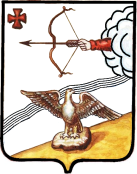  АДМИНИСТРАЦИЯ ОРЛОВСКОГО  РАЙОНАКИРОВСКОЙ  ОБЛАСТИПОСТАНОВЛЕНИЕ01.12.2022                                                                                               № 655-П г. ОрловО внесении изменений в постановление администрации Орловского района № 736-П от 24.12.2021  года «О муниципальном задании по предоставлению муниципальных услуг (выполняемых  работ)»	Администрация Орловского района ПОСТАНОВЛЯЕТ:1.  Внести в постановление администрации Орловского района             № 736-П от 24.12.2021 года «О муниципальном задании по предоставлению муниципальных услуг (выполняемых  работ)» следующие изменения:1.1. В подпункте 1.1. пункта 1. приложения № 1 в части показателя на 2022 год показатель «374» заменить на показатель «368».1.2. В подпункте 1.2. пункта 1. приложения № 1 в части показателя на 2022 год показатель «360» заменить на показатель «342».1.3. В подпункте 1.3. пункта 1. приложения № 1  в части показателя на 2022 год показатель «294» заменить на показатель «301».1.4. В подпункте 1.4. пункта 1. приложения № 1  в части показателя на 2022 год показатель «11» заменить на показатель «12».1.5. В подпункте 1.6. пункта 1. приложения № 1  в части показателя на 2022 год показатель «15» заменить на показатель «16».1.6.  В подпункте 1.7. пункта 1. приложения № 1  в части показателя на 2022 год показатель «13» заменить на показатель «14».1.7. В подпункте 2.5. пункта 2. приложения № 1  в части показателя на 2022 год показатель «100» заменить на показатель «102».1.8. В подпункте 3.3. пункта 3. приложения № 1  в части показателя на 2022 год показатель «50» заменить на показатель «12».1.9. . В подпункте 3.4. пункта 3. приложения № 1  в части показателя на 2022 год показатель «27515» заменить на показатель «27427».2. Настоящее постановление вступает в силу после его официального опубликования.И.о. главы администрацииОрловского района               А.Ю.Макарова